NORTH CAROLINS WING STAFF VACANCY ANNOUNCEMENT Assistant Director of Personnel 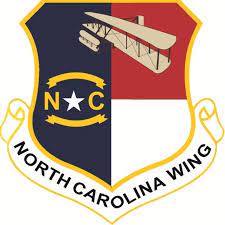 Assistant Director of Personnel DUTIES AND RESPONSIBILITIES (Ref: CAPP 30-1):Manages and administers the CAP personnel program and associated administrative procedures to include: • Membership records and applications • Confidential screening (FBI fingerprint cards) • Organizational actions (charters, deactivations, etc.) • Appointments 35 CAPP 30-1 • Promotions and demotions • Awards and decorations • Duty assignments • Transfers • Retirements • Membership terminations/Adverse Actions • UniformsPOSITION REQUIREMENTSExperienced CAP officer an understanding of CAP structure and operations at the unit, group, wing. (Required)At least a Technician Rating in the Personnel Specialty Track (Preferred)Previously served as a Squadron or Group Personnel (Desired)Completed Level II of the CAP Education and Training Program (Required)ASSIGNMENT REQUIREMENTS:Unit Assignment – Will be an additional duty assignmentPosition reports to: Director of PersonnelSELECTION AND APPLICATION PROCESS:Submit via email a letter of intent with a resume of relevant experience to Lt Col Christopher Duemmel at christopher.duemmel@ncwgcap.org  Please copy Maj Jordan Crawford at Jordan.crawford@ncwgcap.orgDUE DATE:15 January 2023